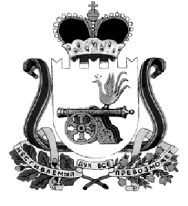 АДМИНИСТРАЦИЯ ТЮШИНСКОГО СЕЛЬСКОГО ПОСЕЛЕНИЯКАРДЫМОВСКОГО  РАЙОНА СМОЛЕНСКОЙ ОБЛАСТИ П О С Т А Н О В Л Е Н И Е от 27.02. 2017                  №  0012/2Об актуализации схемы водоснабжения и водоотведения Тюшинского сельского поселения Кардымовского района Смоленской области на 2018 годВ соответствии с Федеральными законами от 6 октября 2003 года № 131-ФЗ «Об общих принципах организации местного самоуправления в Российской Федерации», Федеральным законом от 30 декабря 2004 года № 210-ФЗ «Об основах регулирования тарифов организаций коммунального комплекса», постановлением Правительства Российской Федерации от 05 сентября 2013 года № 782 «О схемах водоснабжения и водоотведения», Администрация Тюшинского сельского поселения Кардымовского района  Смоленской областип о с т а н о в л я е т:1. Утвердить актуализированную схему водоснабжения и водоотведения Тюшинского сельского поселения  Кардымовского района Смоленской области на 2018 год. 2. Опубликовать настоящее постановление на официальном сайте Администрации Тюшинского сельского поселения Кардымовского района  Смоленской области и в районной газете «Знамя труда-Кардымово».3. Контроль за выполнением  настоящего постановления оставляю за собой.Глава муниципального образованияТюшинского сельского поселенияКардымовского района Смоленской областиЕ.Е. Ласкина